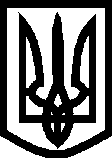 УКРАЇНА ВИКОНАВЧИЙ КОМІТЕТМЕЛІТОПОЛЬСЬКОЇ МІСЬКОЇ РАДИЗапорізької областіР І Ш Е Н Н Я23.01.2020			                                                     	   № 3/2 – 3/29Текст рішень не оприлюднюється в інтересах дітей